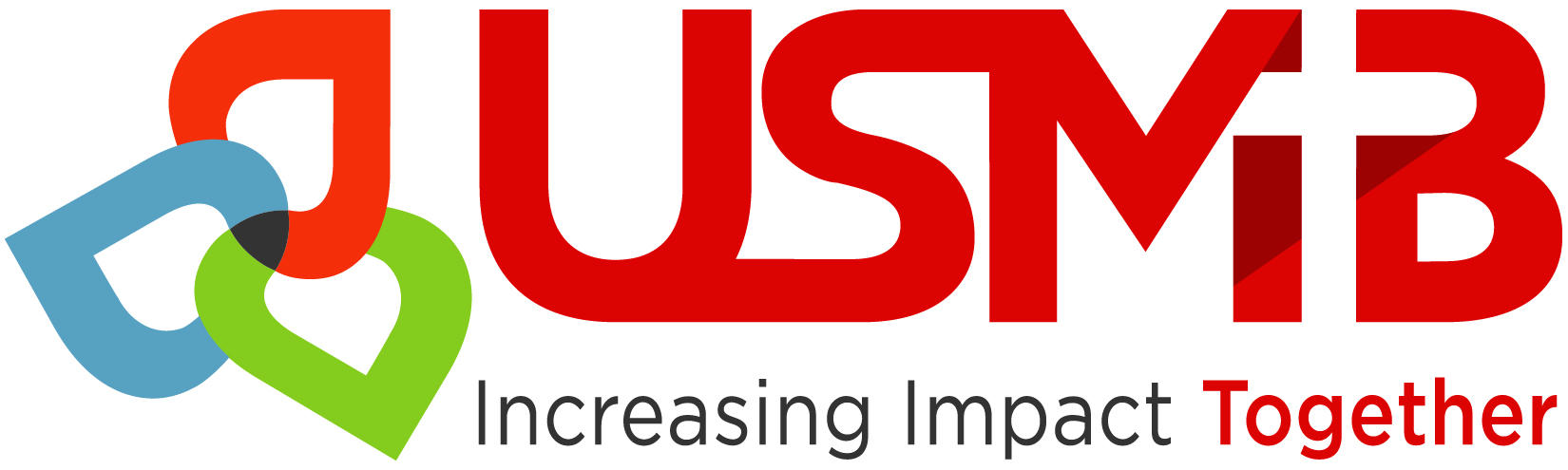 CHURCH APPLICATION FOR MEMBERSHIP Legal Name of Church       	Address       	City, State, Zip      	Phone       	Church website       	Church FEIN       	Name of Pastor       	Pastor’s contact information:Address       	City, State, Zip      	Cell       	Email       	Church’s current denominational affiliation (if any)       	Please answer the following questions: Describe the history of the church (how and when did the church begin, important events/transitions in the life of the congregation, etc.) What has attracted you to the Mennonite Brethren?Have you read the USMB Confession of faith and National and District bylaws and affirm them?Has your pastor completed the ministry questionnaire for licensure?  If not, what is the anticipated date of completion?Has your pastor read and signed the Pastoral Covenant?Describe the church facilities (buildings, seating capacity, own, rent, mortgage loan)?What is the average Sunday morning worship attendance?  Of this number, how many are children/youth (under 18)?What language is spoken in worship?What are the main ministries of the church? What is the annual budget (total amount given per year)?Depending on your church governance model, has the congregational body entrusted with decision making voted in favor of joining the Mennonite Brethren Conference? Yes  No   What was the date of the vote?       	The total number of votes:      Please attach a copy of the church bylaws.AGREEMENTIf accepted into the Mennonite Brethren Conference, we agree:To work in harmony with and contribute to the ministry of the USMB and District Conferences of Mennonite Brethren Churches.To amend the by-laws of our church by adding a declaration of affiliation with the (Pacific, Southern, Central, North Carolina or LAMB) District Conference of Mennonite Brethren Churches.To include in the official corporate name of the church the words: “Mennonite Brethren Church” (this need not be included in the published or “street” name of the church).Date and Sign: ChairSecretaryPastor